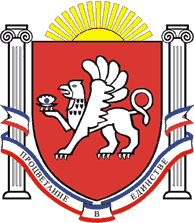 РЕСПУБЛИКА КРЫМРАЗДОЛЬНЕНСКИЙ РАЙОНАДМИНИСТРАЦИЯ КОВЫЛЬНОВСКОГО СЕЛЬСКОГО ПОСЕЛЕНИЯПОСТАНОВЛЕНИЕ 15 апреля 2024 года			с. Ковыльное				№ 91О внесении изменений в постановление Администрации Ковыльновского сельского поселения от 29.02.2024 № 60 «Об утверждении Порядка сноса зеленых насаждений и расчета компенсационной стоимости зеленых насаждений на территории Ковыльновского сельского поселения Раздольненского района Республики Крым»            В соответствии с Гражданским кодексом Российской Федерации, Градостроительным кодексом Российской Федерации, Земельным кодексом Российской Федерации, Федеральным законом от 10.01.2002 № 7-ФЗ «Об охране окружающей среды», Федеральным законом от 06.10.2003 № 131-ФЗ «Об общих принципах организации местного самоуправления Российской Федерации», Правилами создания, охраны и содержания зеленых насаждений в городах Российской Федерации, утвержденными приказом Госстроя России от 15.12.1999 № 153, СНиП 2.07.01-89 «Градостроительство. Планировка и застройка городских и сельских поселений», СНиП 3.10.75 «Благоустройство территорий», Уставом муниципального образования Ковыльновское сельское поселение Раздольненского района Республики Крым, решением Ковыльновского сельского совета от 19.07.2019 № 603 «Об утверждении Правил благоустройства и санитарного содержания территории Ковыльновского сельского поселения Раздольненского района Республики Крым» (в редакции решений от 27.11.2019 № 31; от 26.10.2020 № 97; от 16.03.2021 № 138; от 03.11.2022 № 277; от 10.03.2023 № 323; от 19.05.2023 № 351; от 04.07.2023 № 372; от 30.11.2023 № 403; от 07.02.2024 № 424), принимая во внимание модельный нормативный правовой акт, подготовленный аппаратом прокуратуры Республики Крым и направленный прокуратурой Раздольненского района от 05.03.2024 №Исрог 20350020-384-24/-20350020,заключение прокуратуры Раздольненского района от 29.03.2024 № Исорг-20350020-658-24/2150-20350020ПОСТАНОВЛЯЮ: 1. Внести в постановление Администрации Ковыльновского сельского поселения от 29.02.2024 № 60 «Об утверждении Порядка сноса зеленых насаждений и расчета компенсационной стоимости зеленых насаждений на территории Ковыльновского сельского поселения Раздольненского района Республики Крым» следующие изменения:1.1. в приложении к постановлению:1) пункт 1 раздела I дополнить абзацем следующего содержания:  «Под древесиной в настоящем Порядке понимаются необработанные круглые лесоматериалы (дровяная и деловая древесина), ветки и сучки, образованные в результате сноса зеленых насаждений.»;2) пункт 4 раздела I изложить в следующей редакции:«4. Снос зеленых насаждений на земельных участках, муниципальной собственности осуществляется органом местного самоуправления (далее – ОМС) либо подведомственным ему муниципальным учреждением (далее – Уполномоченное предприятие), предприятием самостоятельно, за счет собственных средств.»;3) пункт 4 раздела I дополнить подпунктами 4.1-4.6 следующего содержания:«4.1. Вывоз древесины с места сноса и транспортировка древесины в места складирования (хранения) с целью дальнейшего распоряжения ею осуществляется Администрацией либо Уполномоченным предприятием на основании сопроводительного документа на транспортировку древесины.4.2. Лицо, получившее разрешение на снос зеленых насаждений, на земле, находящейся в собственности муниципального образования Ковыльновское сельское поселение Раздольненского района Республики Крым, выданное Администрацией (далее – Заинтересованное лицо) вправе самостоятельно за счет собственных средств осуществить снос зеленых насаждений, подготовить древесину под вывоз (очистить древесину от веток, сучков, складировать (штабелировать) древесину в месте сноса зеленых насаждений). В случае выполнения вышеуказанных работ Заинтересованное лицо любым доступным способом обязано не позднее 5 рабочих дней уведомить Администрацию либо Уполномоченное предприятие о произведении сноса зеленых насаждений и подготовке их для транспортировки к месту складирования (хранения), определенному Администрацией (далее – место складирования). 4.3. В случае, если в течение 10 рабочих дней со дня получения Администрацией, Уполномоченным предприятием уведомления, Администрация или Уполномоченное предприятие не осуществляет вывоз древесины с места сноса и транспортировку древесины в места складирования, Заинтересованное лицо вправе самостоятельно осуществить вывоз древесины с места сноса и транспортировку древесины в места складирования.При этом после уведомления Заинтересованным лицом Администрации или Уполномоченного учреждения, последние осуществляют выезд на место окончания работ по сносу зелёных насаждений с целью составления акта осмотра, в котором указывается: дата, место, объем и породный состав древесины. 4.4. Передача древесины осуществляется Заинтересованным лицом Администрации или Уполномоченному предприятию на основании акта приема-передачи.Администрация составляет акт приема-передачи древесины в 3-х экземплярах:- первый экземпляр – для лица, получившего разрешение на снос зеленых насаждений;- второй экземпляр – для Администрации сельского поселения;- третий экземпляр – для Уполномоченного предприятия.4.5. Вся полученная древесина в ходе сносов зеленых насаждений на территории муниципального образования в преимущественном порядке используется на социальные, бытовые и гуманитарные нужды. Распоряжение древесиной осуществляется Администрацией, либо Уполномоченным предприятием на безвозмездной основе заинтересованным лицам по заявкам (при наличии печного отопления).Под лицами, имеющими преимущественное право на получение древесины следует понимать: а) многодетные семьи;б) семьи, в составе которой проживают инвалиды I и II групп;в) ветераны Великой Отечественной войны;г) инвалиды Великой Отечественной войны;д) ветераны боевых действий, за исключением лиц, указанных в пункте «м» настоящего пункта;е) инвалиды боевых действий, за исключением лиц, указанных в пункте «н» настоящего пункта;ж) лица, подвергшиеся политическим репрессиям и подлежащие реабилитации либо пострадавшие от политических репрессий;з) бывшие несовершеннолетние узники концлагерей, гетто, других мест принудительного содержания, созданных фашистами и их союзниками в период Второй мировой войны, признанные инвалидами вследствие общего заболевания, трудового увечья и других причин (за исключением лиц, инвалидность которых наступила вследствие их противоправных действий);и) инвалиды вследствие Чернобыльской катастрофы;й) лица, воспитывающие трех и более детей в возрасте до 18 лет, включая усыновленных, а также принятых под опеку (попечительство), за исключением случая, предусмотренного частью 1 статьи 13 Федерального закона от 24 апреля 2008 года № 48-ФЗ «Об опеке и попечительстве», а при обучении детей в общеобразовательных организациях по очной форме обучения - до окончания обучения, но не более чем до достижения ими возраста 23 лет;к) лица, имеющие обеспеченность общей площадью жилых помещений не более 10 квадратных метров в расчете на гражданина и каждого совместно проживающего с гражданином члена его семьи. Размер обеспеченности общей площадью жилых помещений в соответствии с настоящим Законом определяется как отношение суммарной общей площади всех жилых помещений, занимаемых гражданином и (или) совместно проживающими с гражданином членами его семьи по договорам социального найма, и (или) на праве членства в жилищном, жилищно-строительном кооперативе, и (или) принадлежащих им на праве собственности, на количество таких членов семьи гражданина;л) лица, воспитывающие ребенка-инвалида, включая усыновленных и принятых под опеку (попечительство);м) ветераны боевых действий, лица, имеющие правоотношения с организацией, осуществляющей защиту интересов ветеранов локальных войн и военных конфликтов, направлявшиеся для обеспечения выполнения служебно-боевых задач или принимавшие участие в боевых действиях в ходе специальной военной операции на территориях Украины, Донецкой Народной Республики, Луганской Народной Республики, Херсонской области и Запорожской области (далее - специальная военная операция);н) инвалиды боевых действий, лица, имеющие правоотношения с организацией, осуществляющей защиту интересов ветеранов локальных войн и военных конфликтов, ставшие инвалидами вследствие ранения, контузии, увечья или заболевания, полученных при выполнении служебно-боевых задач или участии в боевых действиях в ходе специальной военной операции;о) члены семей погибших (умерших) лиц, указанных в пунктах «м» и «н» настоящего пункта.п) лица, пострадавшие в результате чрезвычайных ситуаций муниципального и регионального значения;р) Министерство обороны Российской Федерации (его территориальные органы) в целях обеспечения потребностей вооруженных сил Российской Федерации, других войск, воинских формирований и органов, в том числе для создания и дооборудования фортификационных сооружений;с) образовательные учреждения, учреждения здравоохранения, спорта и иные муниципальные и государственные учреждения (организации, предприятия). 4.6. Объявление о наличии древесины, подлежащей предоставлению (передаче) лицам, указанным в пункте 4.6 настоящего Порядка, размещается Администрацией на информационных стендах населенных пунктов Ковыльновского сельского поселения и на официальном сайте Администрации Ковыльновского сельского поселения в сети Интернет http://kovilnovskoe-sp.ru/в течение 10 рабочих дней после ее заготовки (наличия в месте складирования). В случае подачи от заинтересованных лиц более одной заявки, передача древесины осуществляется равномерно между заявителями, за исключением потребностей Министерства обороны Российской Федерации (его территориальных органов), других войск, воинских формирований и органов, в том числе для создания и дооборудования фортификационных сооружений.»2.Обнародовать настоящее постановление на информационных стендах населенных пунктов Ковыльновского сельского поселения и на официальном сайте Администрации Ковыльновского сельского поселения в сети Интернет http://kovilnovskoe-sp.ru/.3. Настоящее постановление вступает в силу с момента официального обнародования. 4. Контроль за исполнением постановления оставляю за собой.Председатель Ковыльновского сельскогосовета - глава Администрации Ковыльновского сельского поселения			                 Ю.Н. Михайленко